Муниципальное дошкольное образовательное учреждение«Бархатовский детский сад общеразвивающего вида с приоритетным осуществлением деятельности по физическому развитию детей»Информационно - творческий проект « Самые умные животные»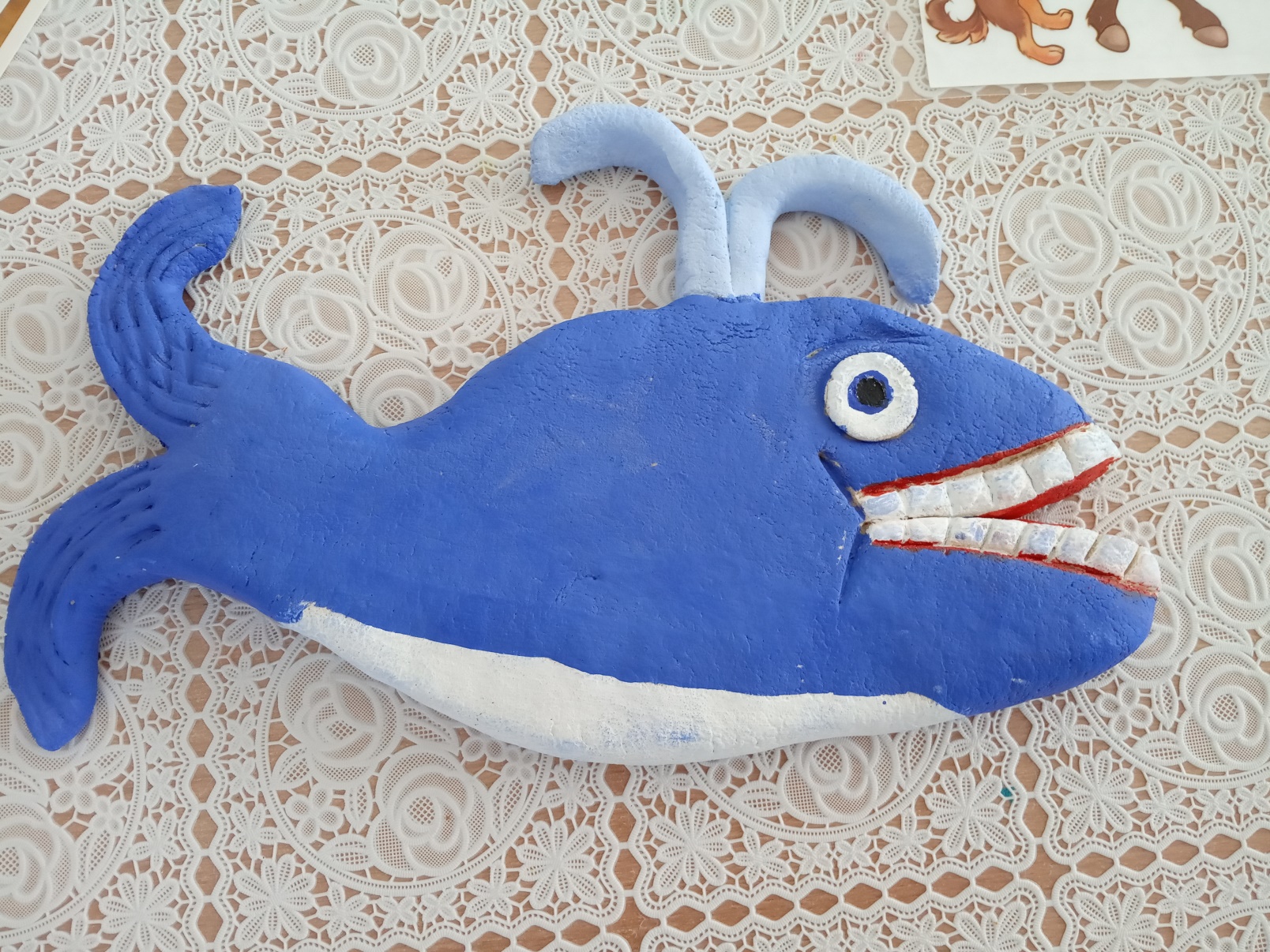 Воспитатели : Логинова С.С. Осокина Е.В.Март  2021Вид проекта: групповой, информационно- творческий, краткосрочныйСрок реализации: с 15 -20 мартаУчастники проекта: дети старшей  группы, воспитатели,  родители.Цель: знакомство с разнообразием животного мира, их связью со средой их обитания, формирование осознанно – правильного отношения к представителям животного мира.Задачи: - дать представления детям о животных, расширять представления об окружающем мире.- развивать поисковую деятельность детей, умение планировать этапы своих действий, аргументировать свой выбор.- расширять и систематизировать знания детей о животных разных стран.- развивать связную речь, обогащать словарь детей. ОРГАНИЗАЦИЯ ПРОЕКТНОЙ ДЕЯТЕЛЬНОСТИ:1 этап . Постановка проблемы Детско – родительские проект «Самые умные животные» планировался  согласно комплексно – тематическому плану дошкольного образовательного учреждения и группы. Основой комплексно – тематического планирования явилась свободная тема по интересам детей.Основной формой организации образовательного процесса на данном этапе явился общий сбор, на котором установилась комфортная обстановка .  В утреннем блоке проведен круг –приветствия. Дети обменивались информацией об интересных событиях в жизни детей.Из новостей выходного дня дети много рассказывали о своих любимых домашних питомцах.У детей возник спор кто из животных самый умный.Решено было узнать кто из животных самый умный и почему.Обратили внимание с детьми  на то, сколько времени нам осталось на подготовку.2 этап Проектирование проекта (способ)На  этапе использовала метод трех вопросов. Что знаем? Что хотим узнать? Как мы это узнаем? Ответы детей фиксировались на листе бумаги. В беседе с детьми выяснилось, что дети знают много разных животных, но почему его можно  назвать самым умным, полного ответа не смогли дать.Решено было узнать  больше  интересной информации о самых умных животных. В родительском уголке поместили модель трех вопросов, чтобы родители узнали о событии, заинтересовавшем детей и об обьеме знаний у них об этом событии и  определили перспективу работы  над проектом. Там же разместили лист с просьбой помочь детям в реализации события.Детям было предложено дома обсудить с родителями формы реализации события. Дети вместе с родителями обсуждали дома и выбирали на какие вопросы будут искать ответы.Дети на общем сборе  предлагали предложения семей. 3 этап реализации группового плана. На этом этапе идет сбор информации, материалов.  Организовывалась помощь родителям индивидуальная консультация по оформлению подборки информации.Планирование педагогической работы:4этап. Результат(продукт) проекта: Презентация детьми  интересных фактов о самых умных животных.Организация выставки рисунков «10 самых умных животных»5этап. Рефлексии.С детьми обсуждалось: чему научились, как достигли поставленных целей, кто был их помощником.Дети с интересом презентовали свой найденный интересные факты о самых умных животных.В ходе индивидуального опроса  с родителями обсуждался вопрос: «Что дало вам участие в данном проекте?»У  родителей  не было проблем найти нужную информацию о самых умных животных  для ребенка, с большим интеросов в этом приняли участие. Родителям было очень важно узнать справился ли ребенок с презентацией   ответов на интересные факты. 6этап оценки. Хотелось бы отметить что в поиске информации о самых умных животных  приняли участие большая часть 16  семей группы.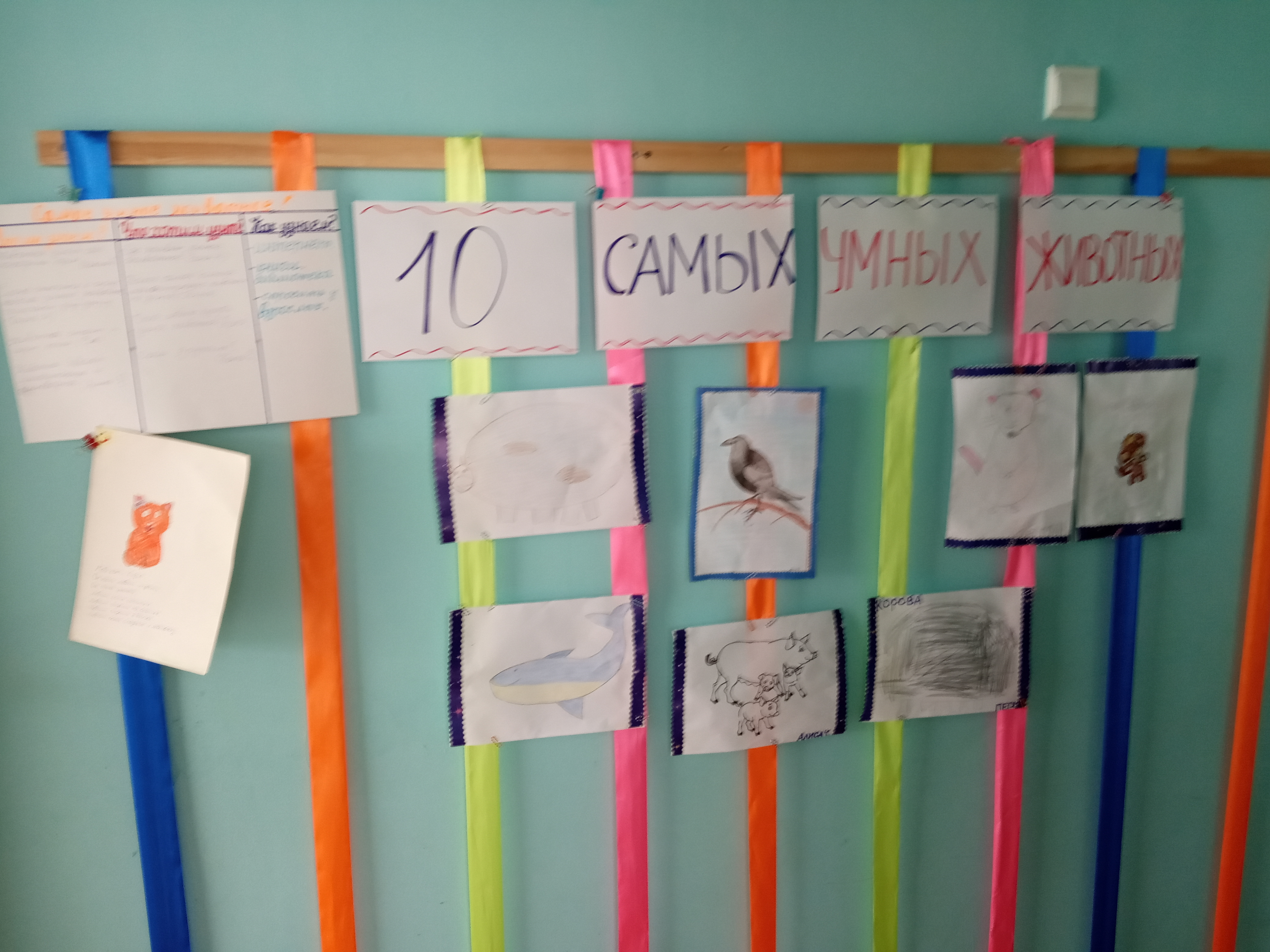 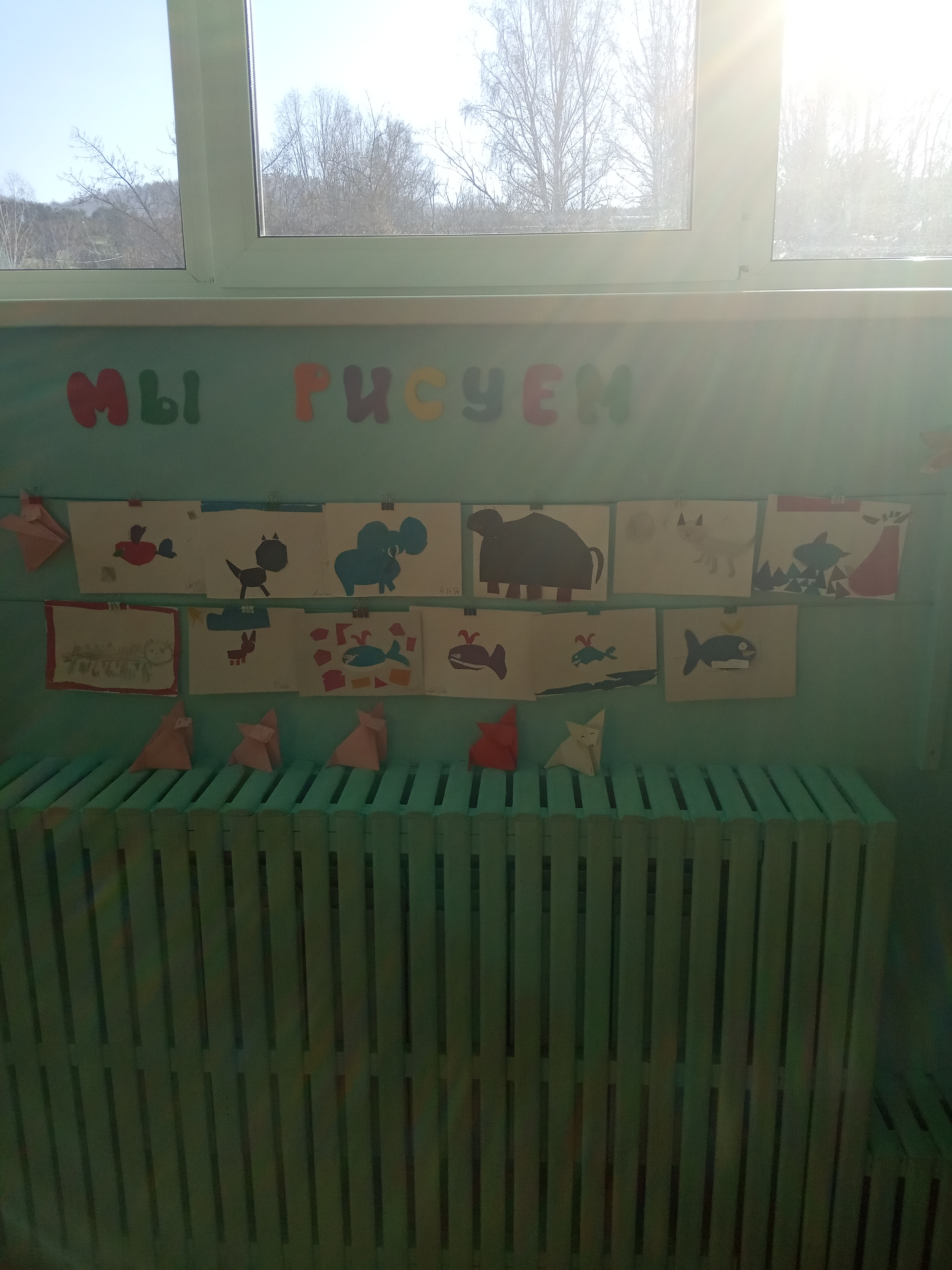 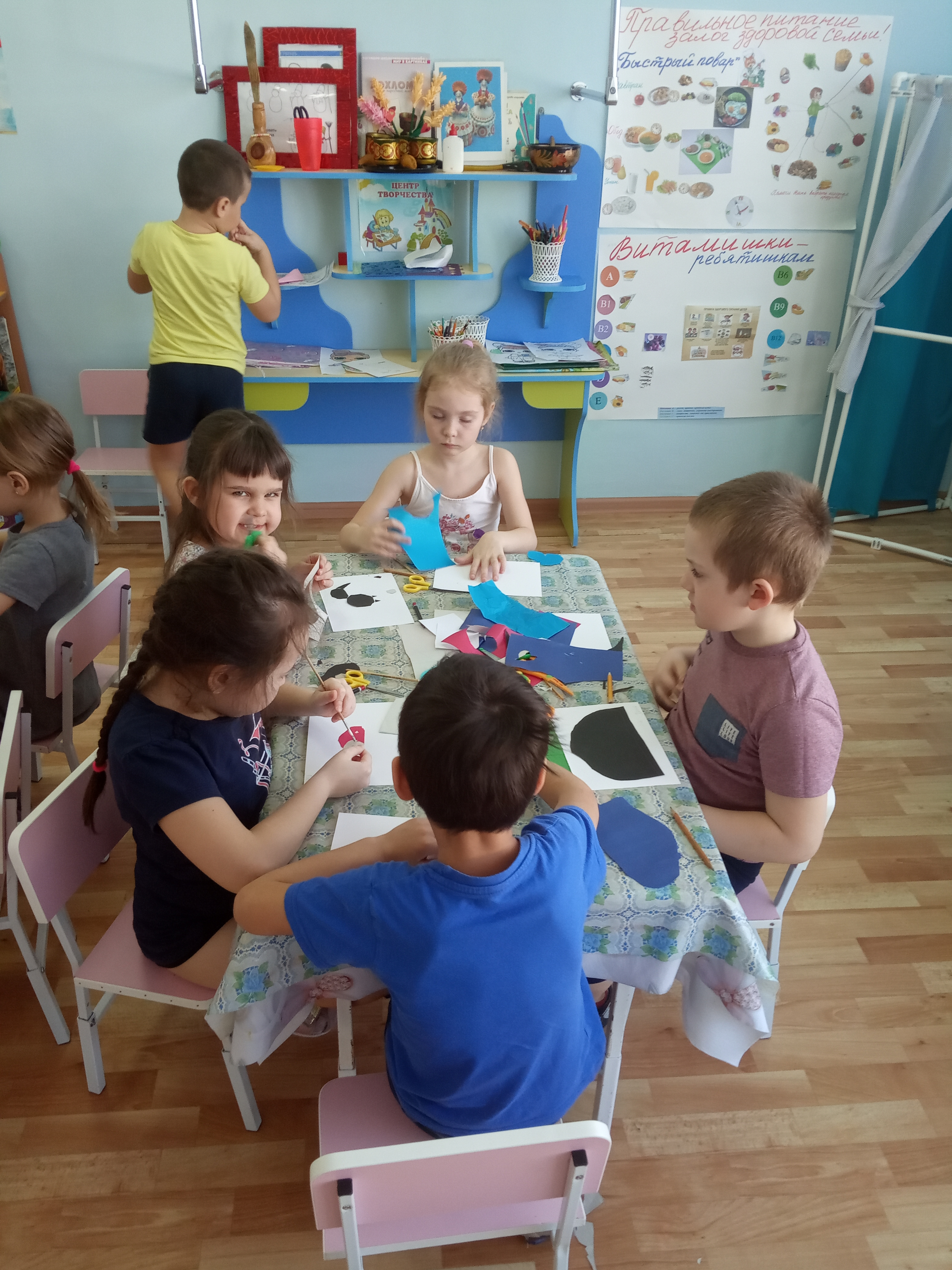 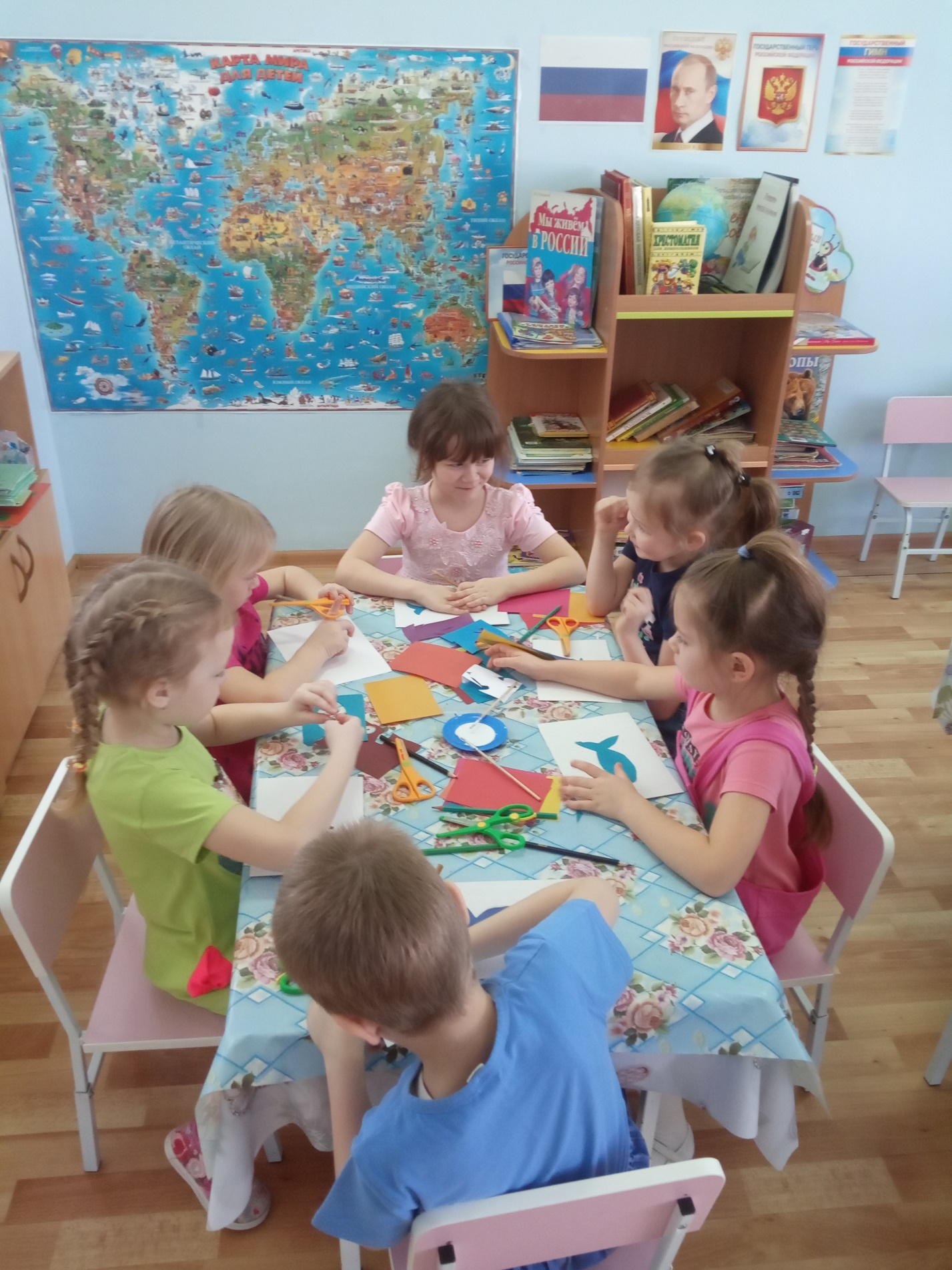 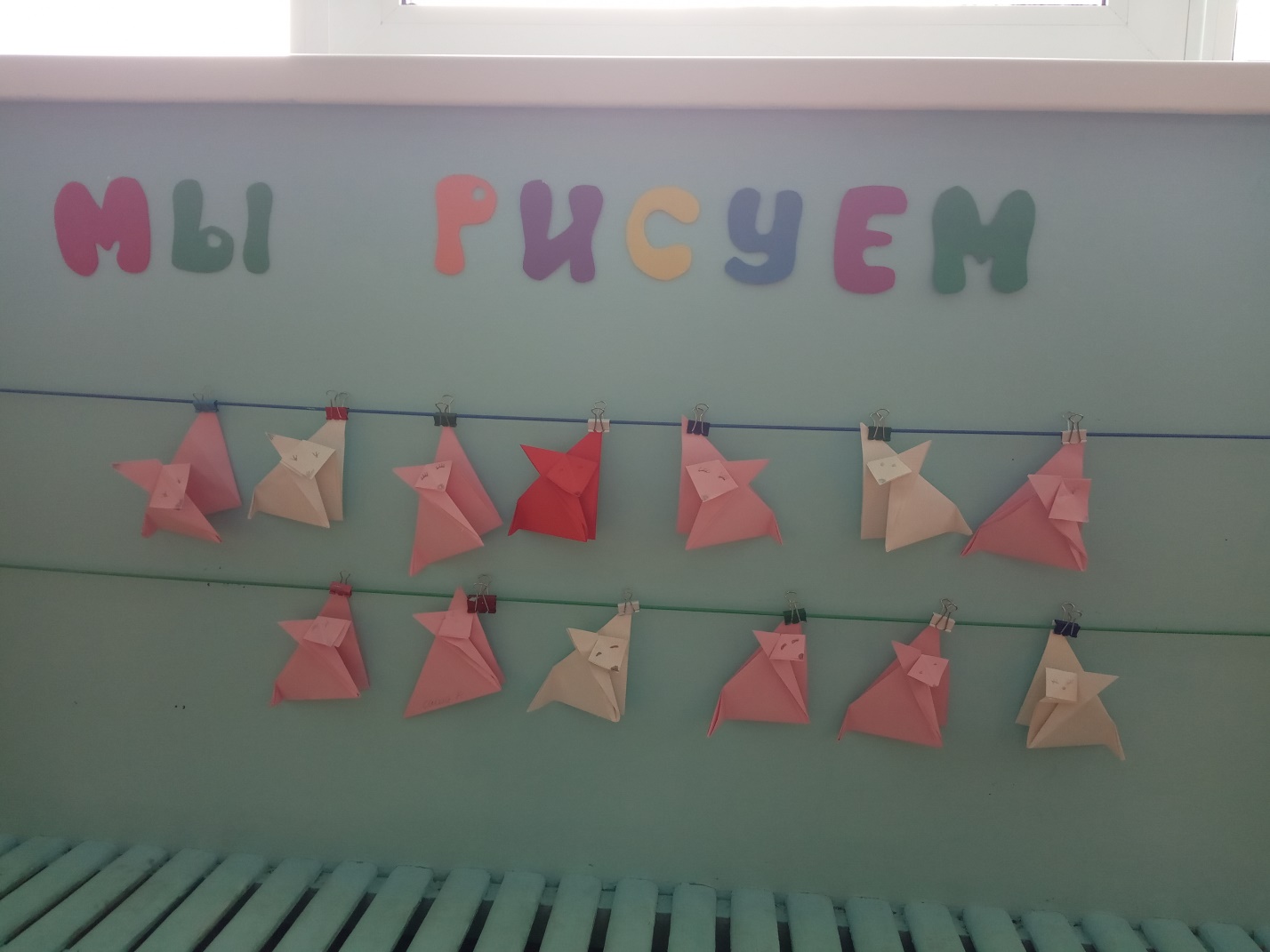 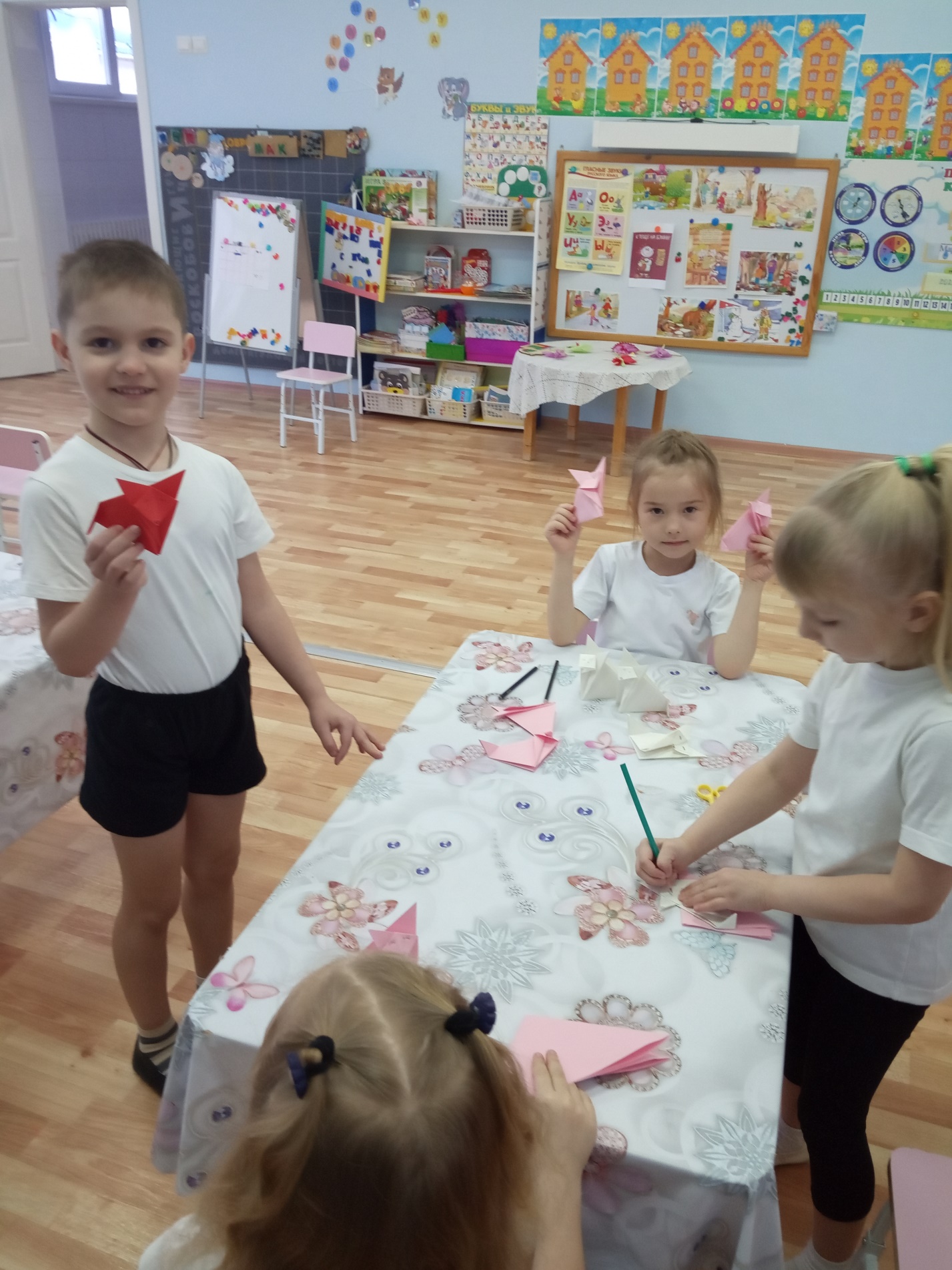 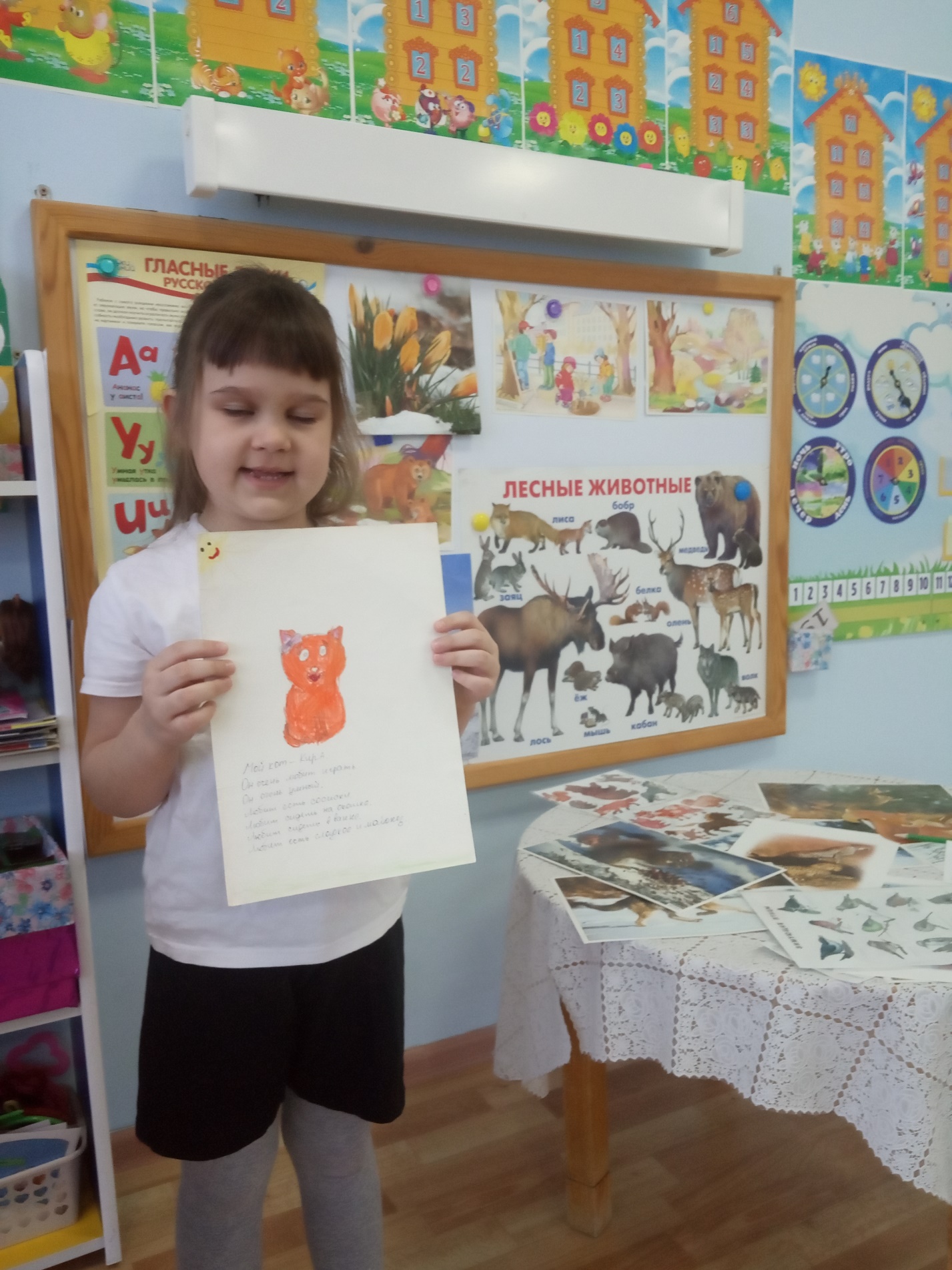 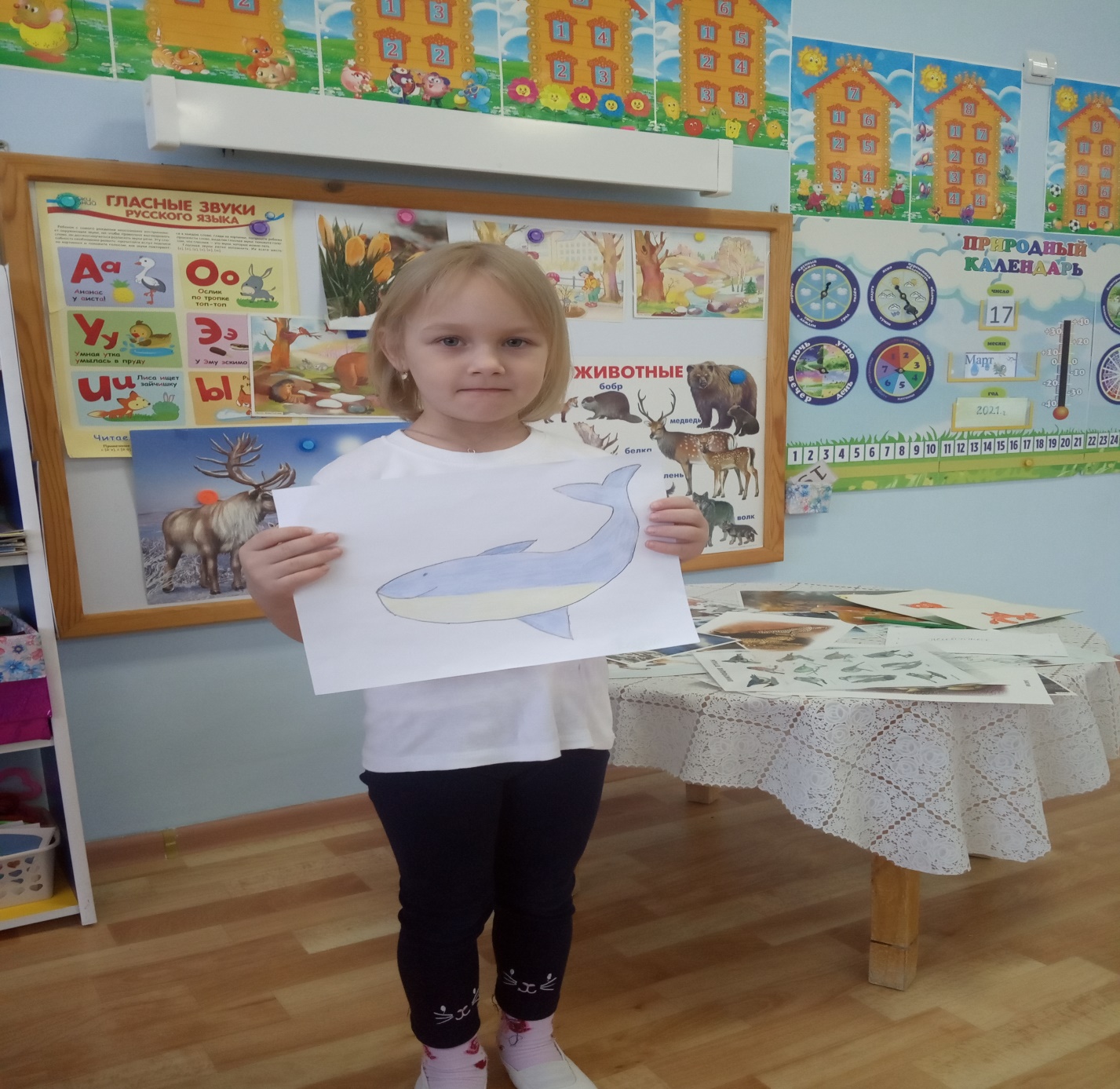 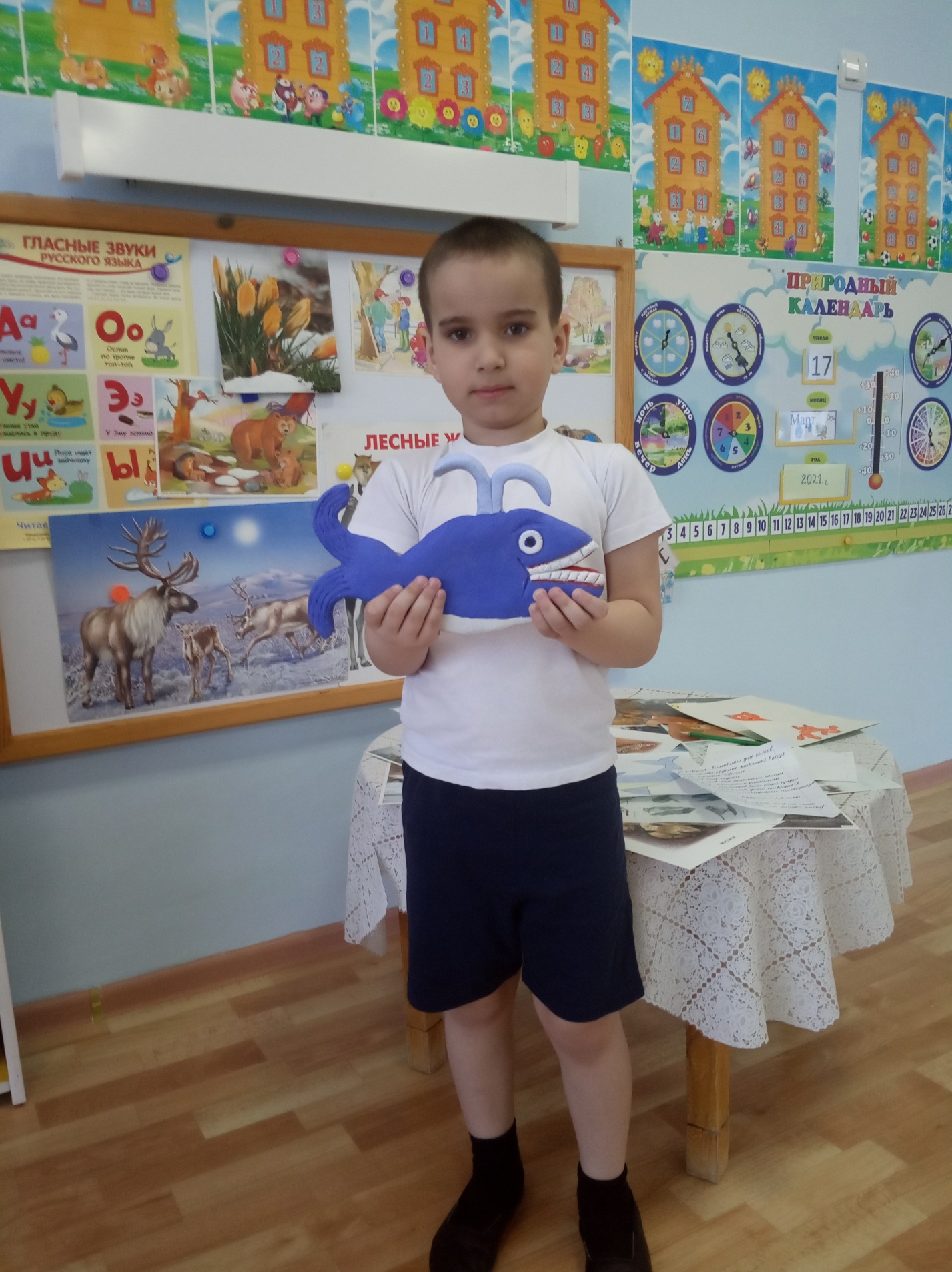 Вид деятельностиПрограммное содержаниеПроектные мероприятияПознавательное развитие Развивать способность самостоятельно пользоваться информацией, анализировать ее, рассуждать, делать выводы.Решение проблемных ситуаций : -Почему в наших лесах не водятся других  стран?Рассказы детям о животных : «Где живут животные», «Самое  умное животное», «Самое быстрое животное», « Животные разных стран»Речевое развитие Знают и называют животных, умеют рассказывать об особенностях жизни животного.Правильно произносят слова, грамотно строят предложения,  умеют составлять описательный рассказ. Выступают перед аудиторией.Принимают поставленную воспитателем игровую задачу, действуют по правилам, стремятся к результату.Рассказы детей о самых умных животных.Чтение энциклопедической литературы о животном миреРазгадывание кроссворда «  Самое умное животное»Загадывание  загадок о животных, разучивание стиховХудожественно-эстетическое Самостоятельно создают индивидуальные  художественные образы.Владеют комплексом технических навыков и умений, необходимых для реализации замысла.  Умеют рисовать, повторяя за воспитателем.Рисование 10 самых умных животных , организация выставки рисунковФизическое развитие Развитие ловкости, внимание, Игры эстафеты «Самое быстрое животное»